Nom :…………………………………………Prénom :…………………………………..CE1CAHIER DE BROUILLON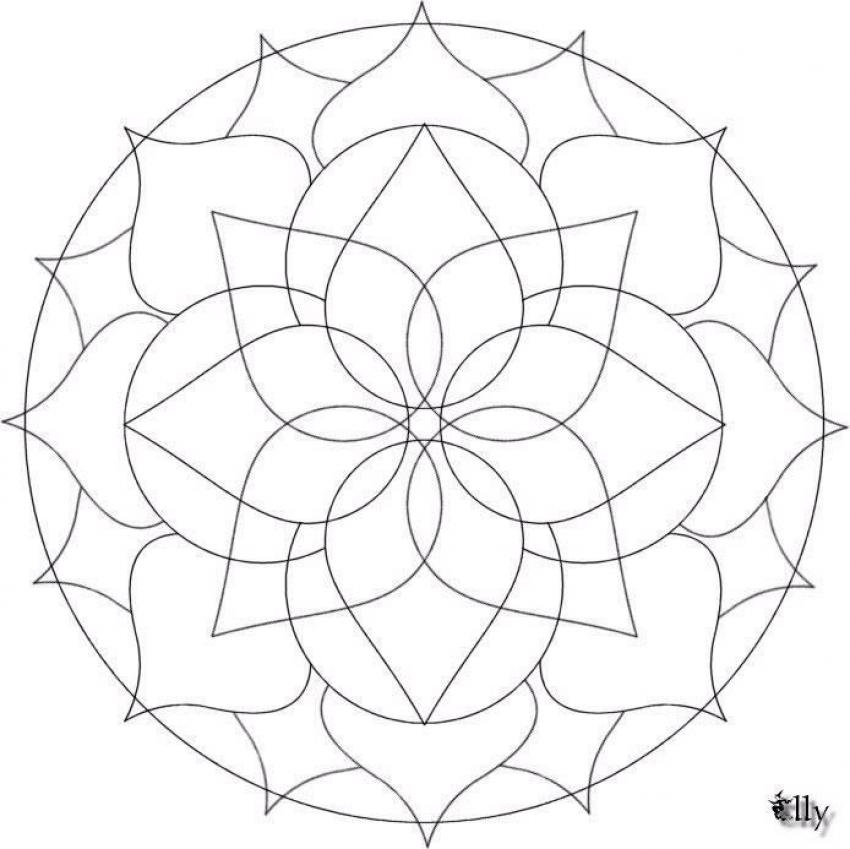 Nom :…………………………………………Prénom :…………………………………..CE1CAHIER DE BROUILLON